Applicant InformationDate of birth:  __________________________________Please answer the following questions: Are you an early researcher (doctoral student through early untenured) from a developing country? If yes, please list the name of your institution/university and your field of study: Have you paid your 2020 ISQOLS membership dues? If no, why not? Have you been accepted as presenter for an oral/poster presentation for the ISQOLS 2020 conference? If yes, please list the title of your accepted paper/poster:  Please describe how the travel scholarship will benefit you: Disclaimer and SignatureEducational GrantsISQOLS 2020 will provide grants to early career researchers from developing countries. The grant will be in the amount of $1,000 USD, to be reimbursed to the recipient via bank wire transfer AFTER conference attendance. You can apply for the educational grants if all of the criteria below are met:- You are an early researcher (doctoral student through early untenured, that is, if you have finished your PhD within the past 6 years) from a developing country*;- You are a 2020 member of ISQOLS (membership registration begins December 1st); and- You have been accepted as presenter for an oral/poster presentation for the conference.*Click here for a list of developing countriesWhen you register online for the conference (registration opens December 1st, 2020), please choose the option of applying for the educational grants under Educational Grants. Application Deadline: 15 March 2020Selection Process: The Scientific Committee will review abstract submissions and will judge their merit. Decision is final.Decisions will be announced on 15 of April, 2020. Stipulations: The Travel Grants will be paid via wire transfer to your bank account after your attendance to the conference. To be able to do so, the funding schema requires a copy of your passport and a signed confirmation of the receipt of the award. Therefore we kindly ask you to bring a copy of your passport (the page with your photograph) to the conference and present that to the Executive Director (Jill Johnson). Receipts for conference registration, flights, hotel accommodation must also be emailed to office@isqols.org to receive grant. I acknowledge the information and stipulations as outline above. I certify that my answers are true and complete to the best of my knowledge. I understand that false or misleading information in my application may result in investigation. Please send this form to office@isqols.com. Please include “Education Grant Application” in the subject line. Deadline: 15 March 2020. Email office@isqols.org if you have any questions. 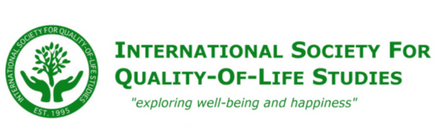 ISQOLS 2020 Conference Educational Grant ApplicationFull Name:Date:LastFirstM.I.Address:Street AddressApartment/Unit #CityState and CountryZIP CodePhone:EmailSignature:Date: